  Dobrman klub   České republiky
    				pořádá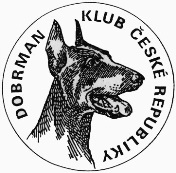   SPECIÁLNÍ VÝSTAVU DOBRMANŮ        se zadáním titulů:CAJC, CAC, r. CAC NEJLEPŠÍ MLADÝ - BOJ, NEJLEPŠÍ VETERÁN - BOV NEJLEPŠÍ Z PLEMENE – BOBNEJLEPŠÍ Z OPAČNÉHO POHLAVÍ - BOSNEJLEPŠÍ ŠTĚNĚ SPECIÁLNÍ VÝSTAVY  NEJLEPŠÍ DOROST SPECIÁLNÍ VÝSTAVY VÍTĚZ SPECIÁLNÍ VÝSTAVY MLADÝCH PES, FENAVÍTĚZ SPECIÁLNÍ VÝSTAVY – DOSPĚLÁ FENAVÍTĚZ SPECIÁLNÍ VÝSTAVY – DOSPĚLÝ PESVÍTĚZ SPECIÁLNÍ VÝSTAVY – VETERÁN PES, FENADatum a místo konání:	18.5.2024ZKO Kozly-TišiceGPS: 50.239284,14.590246				Rozhodčí:			paní Hanne Lundahl (Dánsko) Program:			09.00 - 10.00	přejímka psů				10.30 - 14.00	posuzování psů				14.30 – 15.00	vystavovatelské soutěže				15.00 		finále vítězů a BOB, BOSUzávěrka přihlášek:			1.05.2024třídy: 	štěňat       stáří 4 - 6 měsíců
dorostu    stáří 6 – 9 měsíců	mladých   stáří 9 – 18 měsícůmezitřída  stáří 15-24 měsíců	otevřená   stáří od 15 měsíců	pracovní   stáří od 15 měsíců	vítězů	    stáří od 15 měsíců	veteránů   stáří od 8 let
čestná 	    stáří od 15 měsíců, pro CH, ICH, Nár. vít., Klub., Spec. Vít., Svět., Evrop. Vít.Pro zařazení do třídy je rozhodující věk psa v den konání výstavy (tj. v den posouzení psa na výstavě), ostatní podmínky musí být splněny v den podání přihlášky.  Třída pracovní je určena pro psy a feny se zkouškou z výkonu. Spolu s přihláškou zašle      vystavovatel kopii dokladu (ů) o vykonané zkoušce (certifikát).Třída vítězů je určena pro držitele titulů: Klubový či Speciální vítěz, Národní vítěz, Mezinárodní nebo Národní šampión. Třída čestná je bez nároku na CAC.Spolu s přihláškou zašle vystavovatel kopii dokladu o získání některého z těchto titulů.    VÝSTAVNÍ POPLATKY :PRO UZÁVĚRKU DO 01.05.2024ZA PRVNÍHO PSA/   900,- KČ ČLEN DKČR (NEČLEN DKČR  1300,-KČ)	ZA DALŠÍHO PSA/   700,- KČ ČLEN DKČR (NEČLEN DKČR  1100,- KČ)Pro třídy ŠTĚŇAT, DOROSTU, VETERÁNŮ a ČESTNÁ platí SLEVA 200,- Kč z výstavního poplatku pouze u prvního přihlášeného psa.    

Všechny soutěže 500,- KčZahraniční účastníci výstavy mohou, zaslali-li v řádném termínu přihlášku, uhradit výstavní poplatek na místě při přejímce psa a to ve výši : 45 EUR za každého psa (Třídy Štěňat, Veteránů a Čestná 30 EUR)Výše uvedené výstavní poplatky jsou splatné k datům jednotlivých uzávěrek na bankovní účet Dobrman klubu České republiky: 1141468349/0800, VS: vaše telefonní číslo. Do zprávy pro příjemce uveďte jméno psa a druh akce.Soutěže:    	Nejlepší pár (v majetku jednoho majitele, kteří byli na výstavě posouzeni),Nejlepší chovatelská skupina ( pro nejméně 3 jedince z jedné CH.S. po dvou různých matkách nebo otcích, kteří byli na výstavě posouzeni) Nejlepší plemeník – pro nejméně 5 jedinců posouzených na výstavě po stejném otci. Plemeník nemusí být na výstavě posouzen v normální konkurenci ani nemusí být přítomen.Přihlášky :   Řádně vyplněné přihlášky spolu s kopií průkazu původu (všechny strany), kopií o zaplacení výstavního poplatku a členství DKČR na rok 2024 zasílejte do dne uzávěrky na emailovou adresu: dkcr.akce@seznam.czDoklady potřebné pro účast na výstavě:průkaz původu (všechny strany)výkonnostní knížkaočkovací průkaz psapotvrzení o zaplacení členství DKČR  na rok 2024 (platí pro členy DKČR)Inzerce:      Podrobnosti na telefonním čísle +420 724 424 964SOUHLAS se zpracováním a evidencí osobních údajů podle zák. č. 110/2019 Sb., v platném znění a zároveň podle nařízení Evropského parlamentu a Rady (EU) 2016/679 o ochraně osobních údajů (GDPR):" Tímto souhlasím s případným zachycením mé podoby při pořizování fotografií, obrazových a zvukových záznamů na této akci a beru na vědomí, že případné rozmnožování a rozšiřování se bude dít obvyklým způsobem, zejm. na webu či v materiálech DKČR pro jeho potřebu a potřebu jeho členů, popř. pro další obvyklé účely.Protest: Protest proti rozhodnutí rozhodčího (ocenění, zadání pořadí a titulů) není přípustný. Protest z formálních důvodů (porušení výstavních předpisů či propozic) je přípustný. Protest musí být podán písemně a současně se složením jistiny ve výši dvojnásobku výstavního poplatku za 1. psa při  uzávěrce výstavy. V případě zamítnutí protestu propadá složená jistina ve prospěch pořadatele výstavy. Protest může být podán pouze v průběhu výstavy. Protestní komise je zpravidla tříčlenná; je tvořena hlavním rozhodčím, ředitelem výstavy a jedním z rozhodčích. Na výstavách, kde posuzuje pouze jeden rozhodčí, nebo pouze zahraniční rozhodčí, může být protestní komise pouze dvoučlenná. V takovém případě ji tvoří pouze hlavní rozhodčí a ředitel výstavy. Protest projedná komise, a to za přítomnosti rozhodčího (pořadatele), kterého se podaný protest týká. O projednání a výsledku musí být učiněn písemný zápis. Protest podaný po skončení výstavy (po ukončení posuzování ve všech kruzích) se neprojednává.  Všeobecná ustanovení: Výstava je přístupná všem nekupírovaným psům a fenám plemene dobrman, zapsaných v některé z plemenných knih uznaných FCI. Importovaní jedinci musí být zapsáni v české plemenné knize.Pořadatel výstavy nezodpovídá za škody způsobené psem nebo vystavovatelem, ani za úhyn nebo ztrátu psa. Volné pobíhání psů není dovoleno. Kousaví psi musí být opatřeni náhubkem. Z výstavy se vylučují háravé feny, feny ve vyšším stupni březosti, kojící feny a jedinci s operativním nebo jiným veterinárním zákrokem k odstranění vady exteriéru psa dle znění zákona 77/2004 Sb. Majitelé psů jsou povinni udržovat čistotu a je zakázáno poškozovat areál. V případě, že by se výstava nekonala z objektivních příčin, budou poplatky použity k uhrazení nákladů spojených s přípravou výstavy.Veterinární ustanovení :1. Všechna zúčastněná zvířata musí být klinicky zdravá. 2. Psi musí být v imunitě proti vzteklině dle platných předpisů.3. Psi pocházející z ČR musí být doprovázeni platným očkovacím průkazem nebo platným pasem pro malá zvířata.OBČERSTVENÍ ZAJIŠTĚNOPŘIHLÁŠKA NA SPECIÁLNI VÝSTAVU DOBRMANŮ      18.5.2024UZÁVĚRKA 01.05.2024  Jméno psa a chovatelská stanice: Datum narození:				zkr. plemenné knihy, č. zápisu:Pohlaví:			 PES     		FENA    		BARVATituly:Otec							č. zápisu:Matka:							č. zápisu:Chovatel:Majitel (vč. adresy,email, telefon ):Přihlašuji se do třídy: Přihlašuji se do soutěží:Štěňat:		stáří 4 – 6 měsícůDorostu:		stáří 6 – 9 měsícůMladých:		stáří 9 – 18 měsícůMezitřída:		stáří 15 – 24 měsícůOtevřená:		stáří od  15 měsíců        .Pracovní: 	stáří od 15 měsícůVítězů:		stáří od 15 měsícůVeteránů: 	stáří od 8 letČestná:		pro CH a ICHSPOLU S PŘIHLÁŠKOU ZAŠLE VYSTAVOVATEL KOPII PRŮKAZU PŮVODU (VŠECHNY STRANY) A KOPII DOKLADU O ZÍSKÁNÍ NĚKTERÉHO Z TĚCHTO TITULŮ. PŘIHLÁŠKU VČETNĚ PŘÍLOH ZAŠLETE NA EMAIL: dkcr.akce@seznam.czProhlašuji, že jsou mi známa ustanovení propozic a Řádu na ochranu zvířat při veřejném vystoupení nebo svodu psů ČMKU  a že se jim podrobuji.Dle propozic poukazuji tyto poplatky a doklady o jejich úhradě přikládám:Za 1. psa _________, za dalšího psa _____________, soutěže  _____________________Datum _____________________                       Podpis _____________________________